Grobplanung Freies Praktikum 2021- Workshop Collage/Traumwelten«Collagen eröffnen verschiedene Deutungsebenen für Gesellschaft, Mode oder Popkultur.»
Setting: ca. 1-tägiger Workshop für die Atelierteilnehmenden, ohne Anmeldung. Der Workshop wiederholt sich dreimal mit einer jeweils neuen Gruppe. Input als Gedankenanstoss und Inspiration, sowie kurze technische Tipps (versch. Schneidwerkzeuge), danach besonders individuelle Gespräche wichtig. Teil des Praktikums ist es ausserdem, an der Tagesstruktur teilzuhaben.Mögliche Foki: Technik Collage evt. Transfer zu Stopp-Motion, Unterschied Montage – Collage, verschiedene Collagekünstler, Werbung, Surrealismus, Dadaismus.Interessante Links:Collagen-Kunst | Shoppe Poster & Wandbilder mit Collagen | JUNIQEJohn Heartfield (politisch) unterschied erklären Montage Collage Zuerst eher spielerisch, eigener Zugang, ohne Input (befreit) Bilder verschnippseln und neu zusammensetzenAusprobieren: kleine Übungen, Anstösse gebenInternet: Bilder ausdrucken thematischer Bezug!Anhand der Experimente dann eventuell auf Künstler zurück greifenThema: Traumwelten, Schönheitsideale (Mode, Selbstinszenierung: Wie man sich der Welt zeigt)Ein bis zwei Hefter mitbringen die sie zur Verfügung stellen könnten dazuThema als Vorschlag! Könnten es auf dieses Thema beziehen!Wenn sie ein eigenes Thema mitbringen dann können sie auch dazu etwas suchenAushang schicken!Inspirierende Sammlung 
Barbara Krüger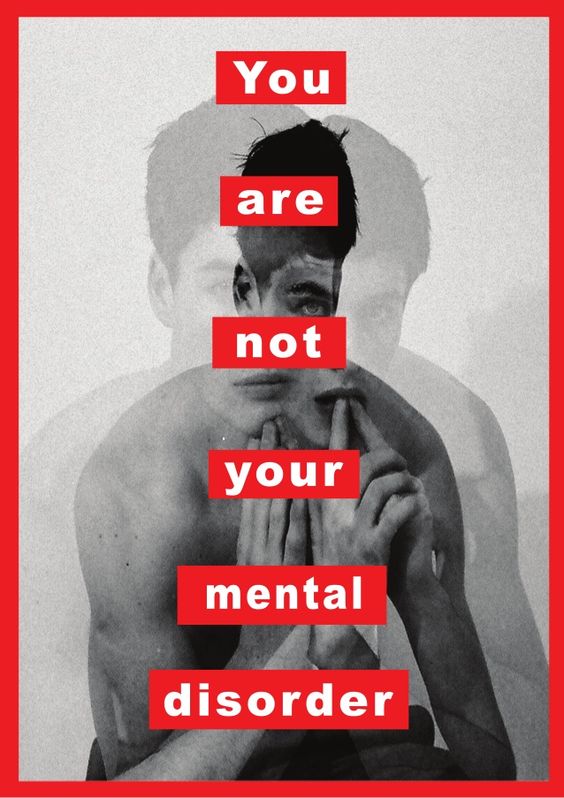 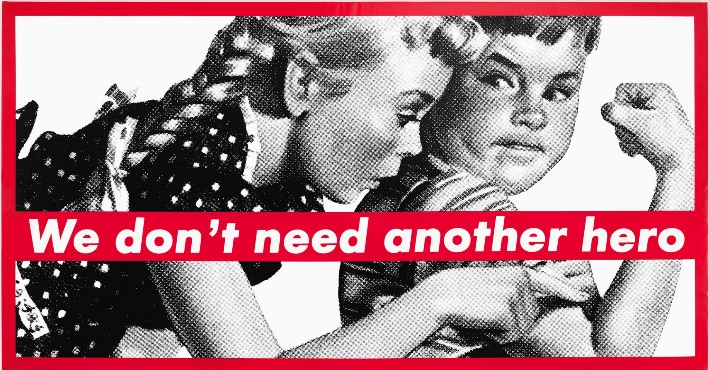  
Georges Braque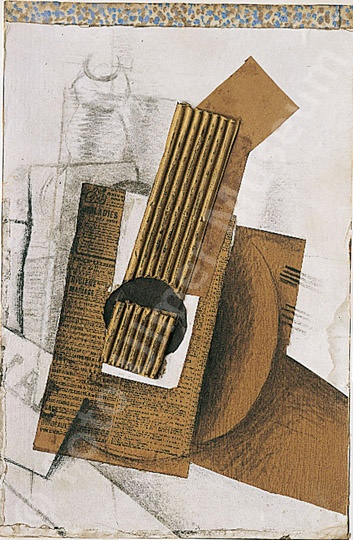 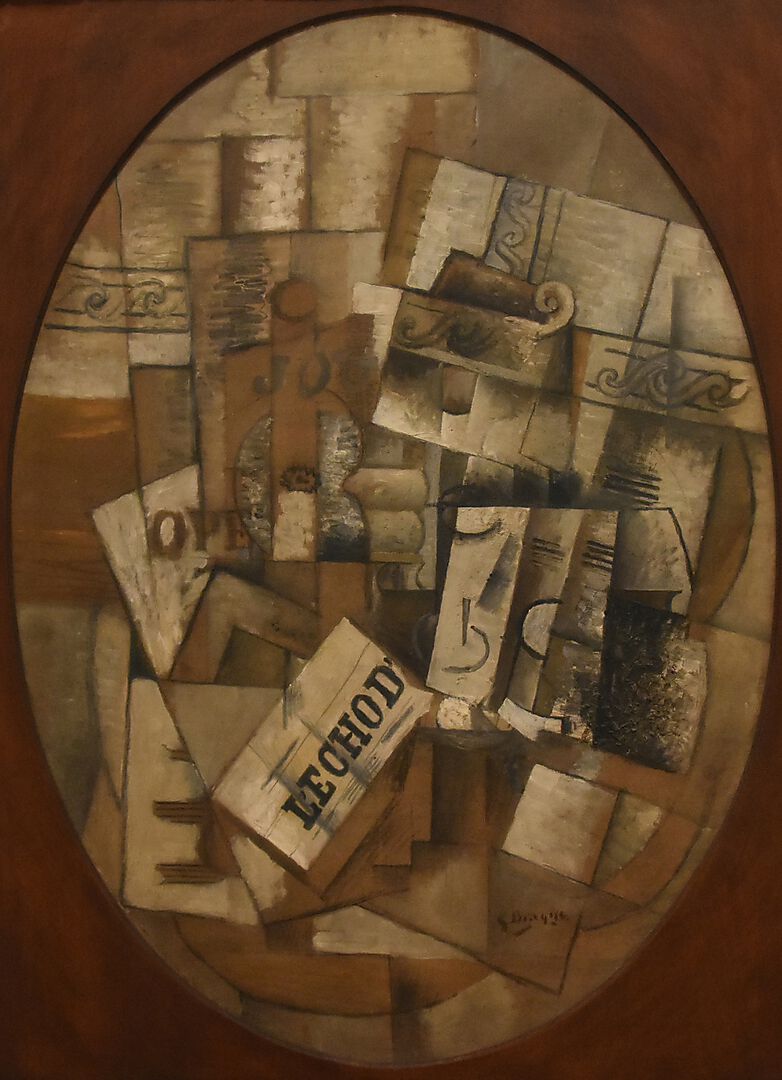 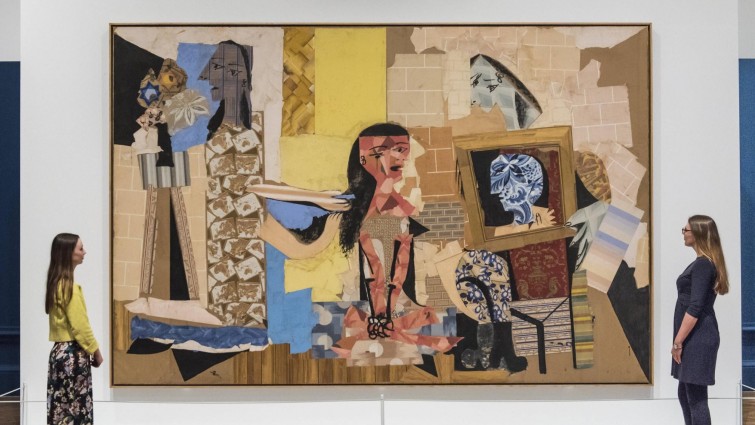 
Pablo Picasso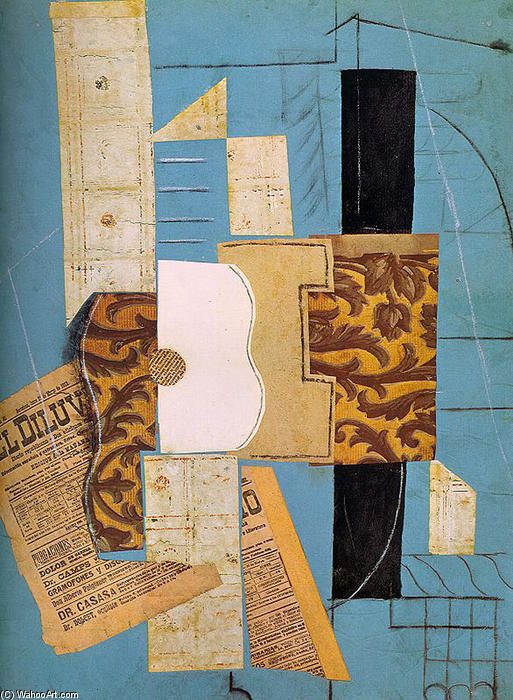 
Hannah Höch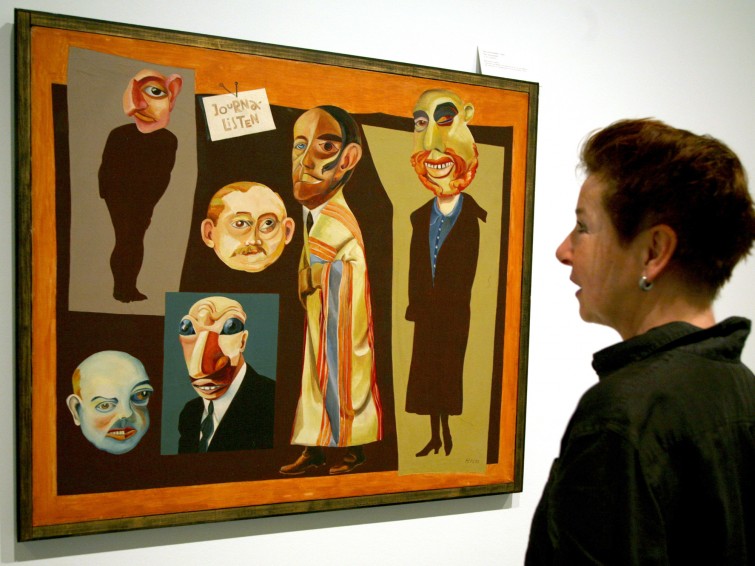 
Max Ernst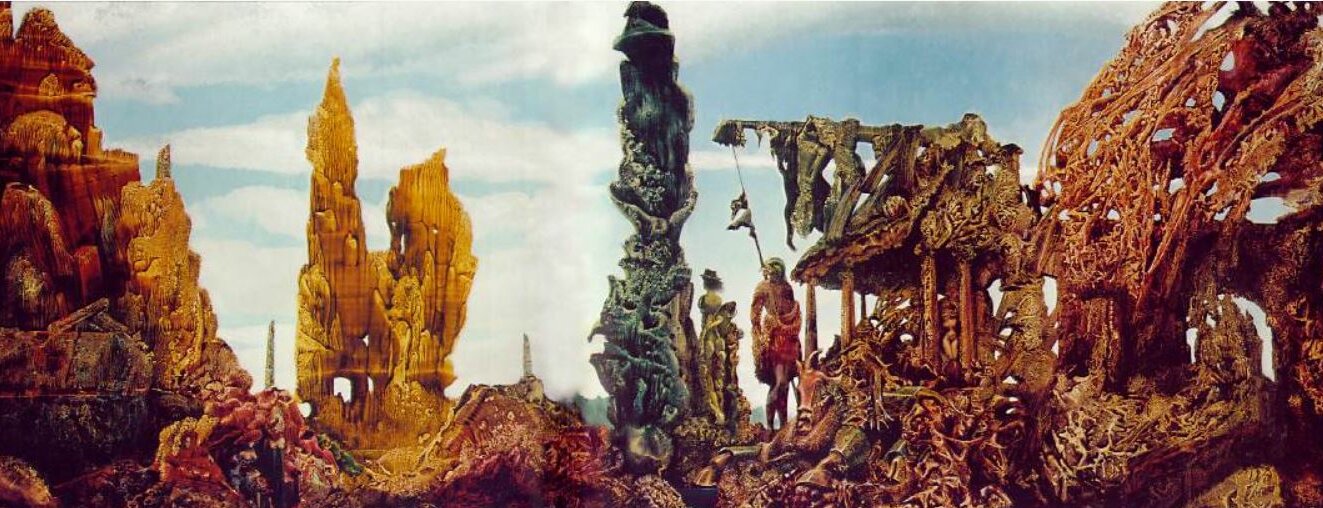 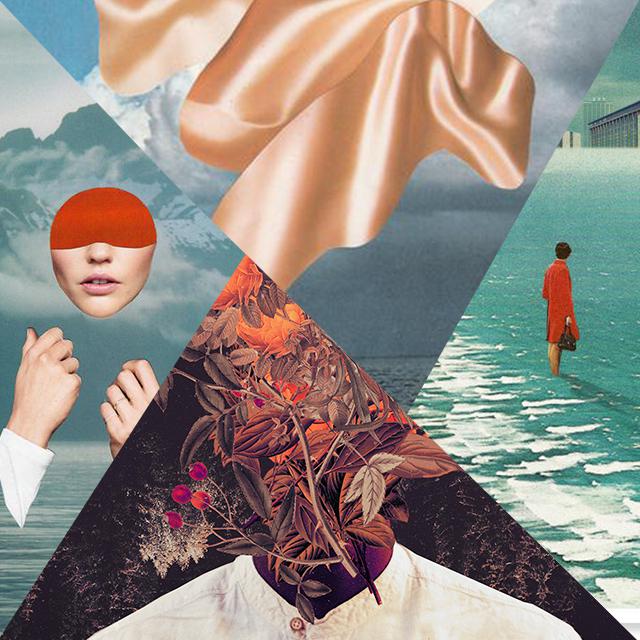 Frank Moths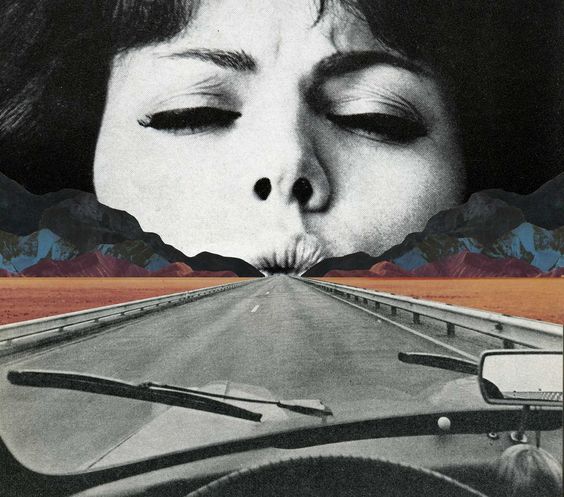 Instagram: eastofhoney, stolenpainting etc.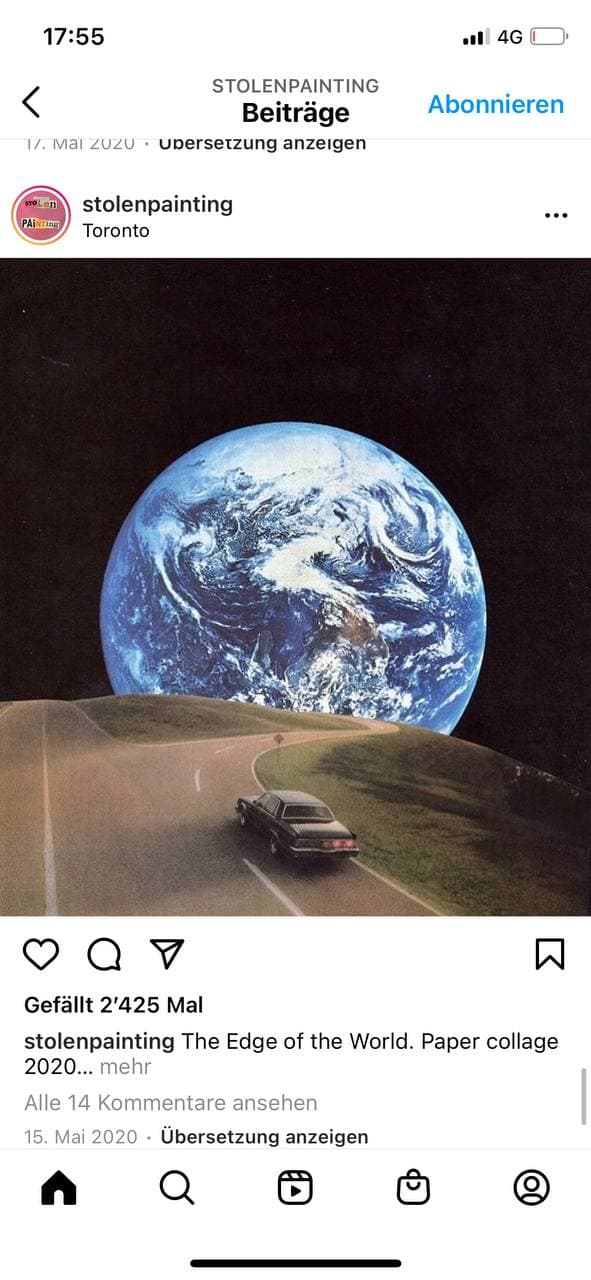 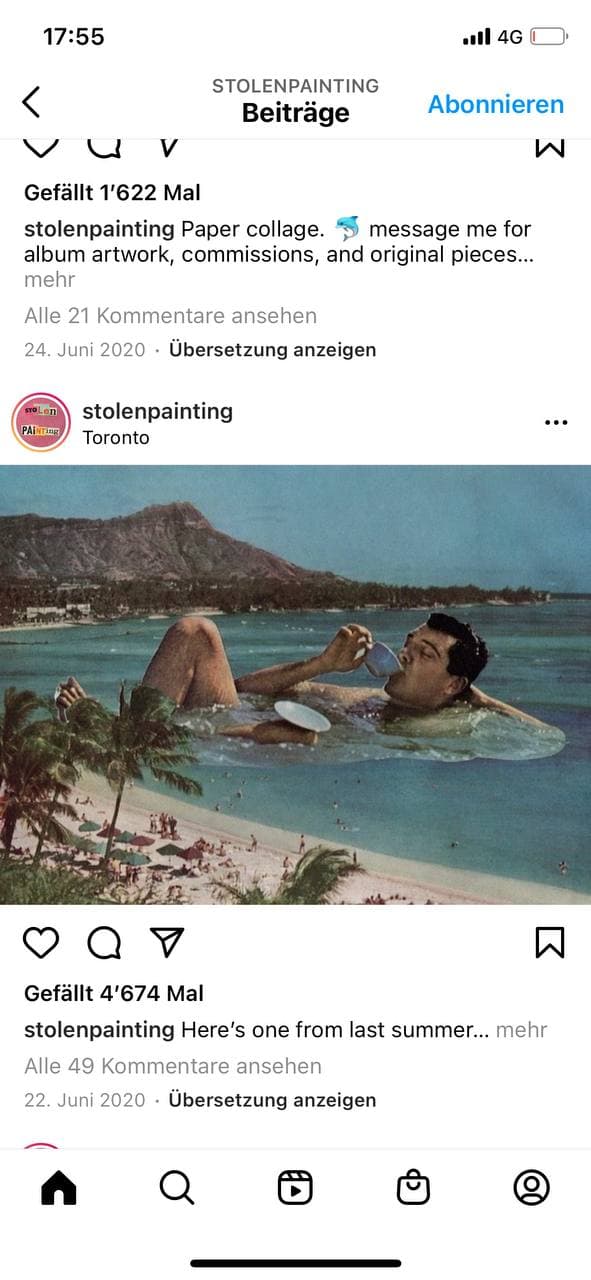 DatumInhalt (Was?)Absicht/Ziel (Warum?)Material (Womit?)Mo, 02.08.Aushang in der Tagesstätte aufhängenFrühzeitig informieren, worum es geht, Interesse weckenA4 Blatt und zwei eigene OriginalcollagenDi, 31.08. 
10:00-16:00 UhrMorgen Einstieg mit Kurzinput: Ausgelegtes Bildmaterial zum Thema Collagen, wichtige Künstler (zeitgenössische und aus der Kunstgeschichte) evt. Thema WerbungTechnische TippsIndividuelles Arbeiten: Die Teilnehmenden können frei ausprobierenGemeinsames Betrachten: Überleiten zu Bildkomposition und wie einzelne Elemente kombiniert werden können, sodass eine neue, überraschende und teils auch absurde/humorvolle Bildaussage entsteht. Individuell weiterarbeitenÜberblick über die Technik und künstlerische PositionenAnregungen und Inspiration geben (Was ist möglich?Tisch/WandViel versch. Bildmaterial zur InspirationSchneidwerk-zeuge (Schere, Japanmesser, Schnittmesser)Leim, Papier, Magazine, Bücher zum CollagierenTisch/Wand/WandtafelDi, 07.09.
10:00-16:00 UhrOffen: entweder wiederholen mit einer anderen Gruppe, oder hybrid (einige hatten schon eine Einführung, andere nicht) oder nochmals mit der gleichen Gruppe auf letzter Woche aufbauenFlexibel reagieren können auf Gegebenheiten, verschiedene Angebote im Ärmel habenMo, 13.09.
10:00 – 16:00 UhrSiehe Di, 07.09.JP